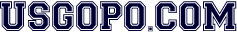 United States Government & Politics		Weekly Current Events: 	Posted: 10.5.2020Woodward and Yen, “Fact Check: False Claims Swamp First Debate,” Associated Press, 9.30.20.Name one claim made in the debate that the authors proved false or misleading. How did the authors check the candidates’ claims? What kind of evidence did the authors offer to prove their findings?What different measures/descriptions did the authors give these claims, how did they qualify their findings? What topic and what claim intrigued you the most? Why?Rep. Steve Scalise, “Trump’s Actions Saved Lives, New Report Says,” Fox News, 10.5.20.What is Rep. Scalese’s main point?How did the congressional committee system come into play in this story?What is the committee report’s finding about China and the coronavirus?Name a specific step President Trump took according to the author. How was this step effective? What claim does Scalese make against particular governors?Do you agree that “Democrats have still failed to uncover any major fault in the Trump administration’s pandemic response”?  Why or why not?What final criticism does he make against Democrats that shows a contrast in the two parties regarding a rebound from the crisis?Julia Fair, “Amy McGrath Takes Aim at Mitch McConnell,” Cincinnati Enquirer, 10.1.20.  Name two accomplishments of Senate candidate Amy McGrath.How does this article paint the candidate McGrath? Who is her opponent?What was unique in McGrath’s path to a military career? How did she engage government in the process?What do you believe makes her a Democrat?How would you characterize the style or tone of this reporting? What other types of campaign articles do you expect to see this election season?